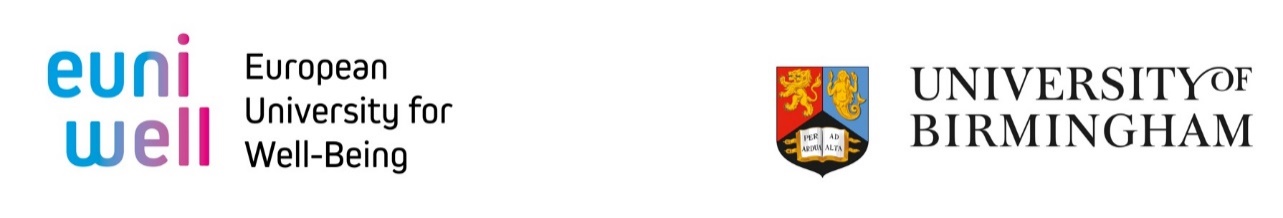 UoB-EUniWell short-term fellowship scheme: Application FormSection 1: Applicant detailsTitle: Full name: Email: Academic Field: Home university: Present appointment and responsibilities (please give start date, title and position):University you are applying to visit: Section 2: Proposed researchPlease indicate the length of your proposed fellowship:Please indicate the proposed dates of your fellowship (these can be changed if necessary):Please give a brief outline of the proposed research project to be conducted. You should discuss the proposed project with your academic contact before completing this section.How does this research fit in with your present work? (max. 300 words)How would this fellowship help your research, teaching and career development? (max. 300 words)Section 3: Academic historyPlease list the higher education institutions attended and qualifications obtainedOther information relevant to your academic history:English Language (if applicable – please describe your familiarity with written and spoken English, including any IELTS/TOEFT or similar results):Section 4: Career historyPlease give details of employment and/or professional experience (current first):      b. Title and reference and hyperlink of up to 5 key publications in refereed journals:1. 2. 3. 4. 5. Section 5: Applicant disclaimer and signatureDisclaimer: I certify that my answers are true and complete to the best of my knowledge. If this application leads to the offer of a fellowship, I understand that false or misleading information in my application may result in the fellowship being revoked.Date: Electronic signature:  Section 6: Home university referenceThis section is to be completed by the Head of Department of applicant’s home university. Name of university: Department: Which of the following terms best describe the applicant? (Please select from the dropdown list):A researcher who has made contributions which are: An early career researcher/lecturer whose abilities and promise are: Section 7: Home university declaration and signatureDeclaration: I confirm that the applicant holds a full-time permanent academic staff position or is conducting full-time postdoctoral research at this university. I certify that my answers are true and complete to the best of my knowledge.Name: Position: Date: Electronic signature: Section 8: Host university referenceThis section is to be completed by the contact in the department willing to accept the Fellow if their application is successful.Name: Position: University: Department: Statement of support (max. 250 words): Date: Electronic signature: Next stepsPlease return completed application form via email to University of Birmingham’s EUniWell project management team at: euniwell@contacts.bham.ac.uk using the email subject: UoB-EUniWell Visiting Fellowship Scheme Application.Project funders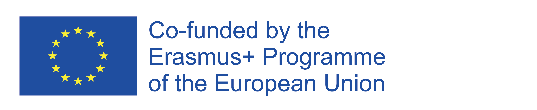 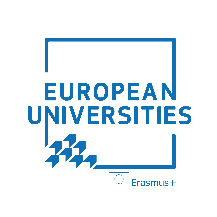 University / InstituteDates of attendanceQualifications awarded and class of Honours etc. Subject(s) takenDates (from and to)Nature of position heldEmployer